Kultur | Lokales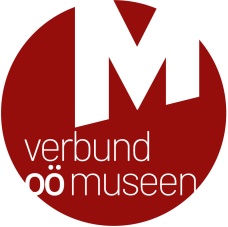 HellmonsödtLeonding, April 2021Geschichte und Kultur erleben in HellmonsödtAktionswoche Internationaler Museumstag in OÖ vom 1. bis 16. Mai 2021„Museen inspirieren die Zukunft!“ lautet das Motto des diesjährigen Internationalen Museumstages am 16. Mai 2021. Anlässlich dieses Museumstages laden zahlreiche Museen in Oberösterreich zwischen 1. und 16. Mai 2021 im Rahmen einer Aktionswoche ein, sich eine Auszeit zu nehmen und das besondere Kulturangebot in ihren Häusern zu genießen: Mit Tagen der offenen Tür, speziellen Angeboten für Familien und Kinder oder exklusiven Einblicken hinter die Museumskulissen halten Oberösterreichs Museen inspirierende Programmpunkte und neue Sonderausstellungen zum Saisonbeginn bereit. Der Eintritt ist in zahlreichen Museen ermäßigt oder sogar frei. Corona-bedingt gehen die Museen neue Wege, um ihren Gästen ein sicheres Kulturerlebnis zu bieten: So findet mancher Programmpunkt im Freien statt und es gibt viele Angebote zum selbstständigen Entdecken der Museen. Aktuelle Informationen zum Programm sind online abrufbar. Auf der Website des Verbundes Oberösterreichischer Museen www.ooemuseen.at werden auch etwaige kurzfristige Änderungen kommuniziert und Interessierte tagesaktuell über die Programmpunkte informiert.Neue Programmschienen für ein sicheres Kulturerlebnis
„Da selbst kurzfristige Planungen derzeit sehr schwierig sind, haben unsere Museen neue und spannende Vermittlungsformate für ihre Besucherinnen und Besucher entwickelt“, so Klaus Landa, der Geschäftsführer des Verbundes Oberösterreichischer Museen, der die jährliche Aktionswoche veranstaltet. Angebote im Freien oder Materialien, mit denen Gäste die Museen selbstständig erkunden können, sind einige dieser kreativen Ideen: Rätselrallyes, Entdeckerbögen, Kulturvermittlung „to go“ oder QR-Codes garantieren eine spannende Entdeckungsreise. Geschichte und Kultur erleben in HellmonsödtIm Freilichtmuseum Pelmberg werden im Rahmen der neuen Jahresausstellung Spielsachen aus vergangenen Jahrzehnten präsentiert, die nicht nur Kinderherzen höher schlagen lassen: Puppenküche, Feuerwehrauto, Schaukelpferd und Bilderbücher – diese Spielsachen wecken in vielen Menschen Erinnerungen an ihre eigene Kindheit und die Stunden intensiven Spielens. Im Gegensatz zu heute war Spielzeug früher eine Seltenheit und deshalb etwas Kostbares.Als besondere Aktion bietet das Freilichtmuseum Pelmberg im Zeitraum vom 1. bis 16. Mai freien Eintritt für Kinder. Die Besucherinnen und Besucher der Ausstellung dürfen sich zudem auf ein kleines Geschenk freuen, das der Heimatverein Urfahr-Umgebung vorbereitet hat.
DIESER PROGRAMMPUNKT MUSS CORONABEDINGT LEIDER ABGESAGT WERDEN! Am 16. Mai lädt die Pfarre Hellmonsödt unter dem Motto „Der Herrschaft unterthänig“ Interessierte ein, gemeinsam der Geschichte und den Geschichten rund um die Starhemberg-Herrschaft Wildberg nachzuspüren: Nach einer Führung in der Pfarrkirche Hellmonsödt samt Gruftbesichtigung um 11:00 bzw. 14:00 Uhr geht es – Schönwetter vorausgesetzt – um 15:00 Uhr zu einer gemeinsamen Wanderung zum Schloss Wildberg. Auf Wunsch kann ein Shuttleservice für die Rückfahrt in Anspruch genommen werden. Ob dieser Programmpunkt wie geplant stattfinden kann, hängt von den für Mai angekündigten Öffnungsschritten ab. Wo können sich Interessierte über das Programm informieren?Aufgrund kurzfristig möglicher Programmänderungen erscheint in diesem Jahr kein Programmheft. Allerdings stehen alle Informationen zu den einzelnen Programmpunkten in den Museen online auf der Website des Verbundes OÖ Museen zur Verfügung. So kann über etwaige corona-bedingte Änderungen oder Anmeldemodalitäten tagesaktuell  informiert werden. Zahlreiche Filtermöglichkeiten unterstützen die Suche nach einem geeigneten Programmpunkt. Links:Website des Verbundes OÖ Museen: www.ooemuseen.at Alle Programmpunkte auf einen Blick: www.ooemuseen.at/museen-in-ooe/veranstaltungen#/?event_terms=3 mit Filtermöglichkeiten nach Programmschienen, Bezirken, Ermäßigungen, etc.Programmpunkte der Museen in Hellmonsödt
Hinweis: Alle Museumsgäste werden ersucht, sich an die Abstands- und Hygiene-Regeln zu halten. Da die Umsetzung der einzelnen Angebote von den jeweils geltenden Vorgaben zur Eindämmung der Corona-Pandemie abhängig ist, können diese auch kurzfristig abgesagt oder geändert werden. Aktuelle Informationen zu allen Angeboten sind auf der Website des Verbundes Oberösterreichischer Museen zu finden.________________________________________________________________________________Für Fragen und bei Bildwünschen stehen wir Ihnen jederzeit gerne zur Verfügung. Rückfragehinweis:Verbund Oberösterreichischer MuseenMag.a Elisabeth Kreuzwieser | kreuzwieser@ooemuseen.atDr. Klaus Landa | landa@ooemuseen.atWelser Straße 20, 4060 LeondingTel.: +43 (0)732/68 26 16www.ooemuseen.at  |  www.ooegeschichte.at